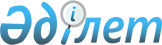 О бюджете города Риддера на 2022 - 2024 годыРешение Риддерского городского маслихата Восточно-Казахстанской области от 24 декабря 2021 года № 9/2-VII. Зарегистрировано в Министерстве юстиции Республики Казахстан 29 декабря 2021 года № 26224
      В соответствии со статьей 75 Бюджетного кодекса Республики Казахстан, подпунктом 1) пункта 1 статьи 6 Закона Республики Казахстан "О местном государственном управлении и самоуправлении в Республике Казахстан", решением Восточно-Казахстанского областного маслихата от 14 декабря 2021 года № 12/91-VII "Об областном бюджете на 2022-2024 годы" (зарегистрировано в Реестре государственной регистрации нормативных правовых актов за номером 25825), Риддерский городской маслихат РЕШИЛ:
      1. Утвердить бюджет города Риддера на 2022 - 2024 годы согласно приложениям 1, 2 и 3 соответственно, в том числе на 2022 год в следующих объемах:
      1) доходы – 8943313,2 тысяч тенге, в том числе:
      налоговые поступления – 5992362,0 тысяч тенге;
      неналоговые поступления – 46234,0 тысяч тенге;
      поступления от продажи основного капитала – 63400,0 тысяч тенге;
      поступления трансфертов – 2841317,2 тысяч тенге;
      2) затраты – 10475770,6 тысяч тенге; 
      3) чистое бюджетное кредитование – 0,0 тысяч тенге, в том числе:
      бюджетные кредиты – 0,0 тысяч тенге;
      погашение бюджетных кредитов – 0,0 тысяч тенге;
      4) сальдо по операциям с финансовыми активами – 0,0 тысяч тенге, в том числе:
      приобретение финансовых активов – 0,0 тысяч тенге;
      поступления от продажи финансовых активов государства – 0,0 тысяч тенге; 
      5) дефицит (профицит) бюджета – -1532457,4 тысяч тенге;
      6) финансирование дефицита (использование профицита) бюджета – 1532457,4 тысяч тенге, в том числе:
      поступление займов – 0,0 тысяч тенге;
      погашение займов – 75948,0 тысяч тенге;
      используемые остатки бюджетных средств – 1608405,4 тысяч тенге.
      Сноска. Пункт 1 в редакции решения Риддерского городского маслихата Восточно-Казахстанской области от 18.11.2022 № 21/2-VII (вводится в действие с 01.01.2022).


      2. Принять к исполнению на 2022 год нормативы распределения доходов в бюджет города по социальному налогу, индивидуальному подоходному налогу с доходов, облагаемых у источника выплаты, индивидуальному подоходному налогу с доходов, не облагаемых у источника выплаты, индивидуальному подоходному налогу с доходов иностранных граждан, не облагаемых у источника выплаты, корпоративному подоходному налогу с юридических лиц, за исключением поступлений от субъектов крупного предпринимательства и организаций нефтяного сектора в размере 100 процентов, установленные решением Восточно-Казахстанского областного маслихата от 14 декабря 2021 года № 12/91-VII "Об областном бюджете на 2022-2024 годы" (зарегистрировано в Реестре государственной регистрации нормативных правовых актов за номером 25825).
      3. Предусмотреть в городском бюджете на 2022 год трансферты из нижестоящего бюджета на компенсацию потерь вышестоящего бюджета, в связи с изменением законодательства, в размере 3329142,0 тыс. тенге.
      Сноска. Пункт 3 в редакции решения Риддерского городского маслихата Восточно-Казахстанской области от 23.09.2022 № 18/2-VII (вводится в действие с 01.01.2022).


      3-1. Предусмотреть в городском бюджете на 2022 год возврат трансфертов в областной бюджет в связи с неиспользованием (недоиспользованием) в 2021 году целевых трансфертов, выделенных из вышестоящего бюджета в размере 402856,5 тысяч тенге.
      Сноска. Решение дополнено пунктом 3-1 в соответствии с решением Риддерского городского маслихата Восточно-Казахстанской области 28.03.2022 № 12/2-VII (вводится в действие с 01.01.2022).


      4. Утвердить резерв местного исполнительного органа города на 2022 год в размере 138911,0 тысяч тенге.
      Сноска. Пункт 4 в редакции решения Риддерского городского маслихата Восточно-Казахстанской области от 18.11.2022 № 21/2-VII (вводится в действие с 01.01.2022).


      5. Предусмотреть в городском бюджете на 2022 год целевые текущие трансферты из областного бюджета в размере 98670,0 тысяч тенге.
      Сноска. Пункт 5 в редакции решения Риддерского городского маслихата Восточно-Казахстанской области от 18.11.2022 № 21/2-VII (вводится в действие с 01.01.2022).


      6. Предусмотреть в городском бюджете на 2022 год целевые трансферты на развитие из областного бюджета в размере 135157,7 тысяч тенге.
      Сноска. Пункт 6 в редакции решения Риддерского городского маслихата Восточно-Казахстанской области от 18.11.2022 № 21/2-VII (вводится в действие с 01.01.2022).


      7. Предусмотреть в городском бюджете на 2022 год целевые текущие трансферты из республиканского бюджета в размере 283203,5 тысяч тенге.
      Сноска. Пункт 7 в редакции решения Риддерского городского маслихата Восточно-Казахстанской области от 18.11.2022 № 21/2-VII (вводится в действие с 01.01.2022).


      7-1. Предусмотреть в городском бюджете на 2022 год целевые трансферты на развитие из республиканского бюджета в размере 1874778,0 тысяч тенге.
      Сноска. Пункт 7-1 в редакции решения Риддерского городского маслихата Восточно-Казахстанской области от 18.11.2022 № 21/2-VII (вводится в действие с 01.01.2022).


      8. . Предусмотреть в городском бюджете на 2022 год целевые текущие трансферты за счет трансферта из Национального фонда Республики Казахстан в размере 49750,0 тысяч тенге.
      Сноска. Пункт 8 в редакции решения Риддерского городского маслихата Восточно-Казахстанской области от 23.09.2022 № 18/2-VII (вводится в действие с 01.01.2022).


      8-1. Предусмотреть в городском бюджете на 2022 год целевые трансферты на развитие за счет целевого трансферта из Национального фонда Республики Казахстан в размере 209921,0 тысяч тенге.
      Сноска. Решение дополнено пунктом 8-1 в соответствии с решением Риддерского городского маслихата Восточно-Казахстанской области от 16.06.2022 № 16/2-VII (вводится в действие с 01.01.2022).


      8-2. Предусмотреть в городском бюджете на 2022 год целевые текущие трансферты за счет гарантированного трансферта из Национального фонда Республики Казахстан в размере 189837,0 тысяч тенге.
      Сноска. Пункт 8-2 в редакции решения Риддерского городского маслихата Восточно-Казахстанской области от 18.11.2022 № 21/2- VII (вводится в действие с 01.01.2022).


      9. Настоящее решение вводится в действие с 1 января 2022 года. Бюджет города Риддера на 2022 год
      Сноска. Приложение 1 в редакции решения Риддерского городского маслихата Восточно-Казахстанской области от 18.11.2022 № 21/2- VII (вводится в действие с 01.01.2022). Бюджет города Риддера на 2023 год Бюджет города Риддера на 2024 год
					© 2012. РГП на ПХВ «Институт законодательства и правовой информации Республики Казахстан» Министерства юстиции Республики Казахстан
				
      Секретарь Риддерского городского маслихата 

Е. Нужных
Приложение 1 
к решению Риддерского 
городского маслихата 
от 24 декабря 2021 года 
№ 9/2-VII
Категория
Категория
Категория
Категория
Категория
Всего доходы (тысяч тенге)
Класс
Класс
Класс
Класс
Всего доходы (тысяч тенге)
Подкласс
Подкласс
Подкласс
Всего доходы (тысяч тенге)
Специфика
Специфика
Всего доходы (тысяч тенге)
Наименование
Всего доходы (тысяч тенге)
1
2
3
4
5
6
I. Доходы
8 943 313,2
1
Налоговые поступления
5 992 362,0
01
Подоходный налог
2 951 845,0
1
Корпоративный подоходный налог
1 034 688,0
2
Индивидуальный подоходный налог
1 917 157,0
03
Социальный налог
1 366 646,0
1
Социальный налог
1 366 646,0
04
Налоги на собственность
1 549 641,0
1
Налоги на имущество
921 641,0
3
Земельный налог
361 000,0
4
Налог на транспортные средства
267 000,0
05
Внутренние налоги на товары, работы и услуги
108 553,0
2
Акцизы
6 406,0
3
Поступления за использование природных и других ресурсов
49 281,0
4
Сборы за ведение предпринимательской и профессиональной деятельности
52 866,0
08
Обязательные платежи, взимаемые за совершение юридически значимых действий и (или) выдачу документов уполномоченными на то государственными органами или должностными лицами
15 677,0
1
Государственная пошлина
15 677,0
2
Неналоговые поступления
46 234,0
01
Доходы от государственной собственности
44 461,0
5
Доходы от аренды имущества, находящегося в государственной собственности
22 754,0
7
Вознаграждения по кредитам, выданным из государственного бюджета
5 017,0
9
Прочие доходы от государственной собственности
16 690,0
06
Прочие неналоговые поступления
1 773,0
1
Прочие неналоговые поступления
1 773,0
3
Поступления от продажи основного капитала
63 400,0
01
Продажа государственного имущества, закрепленного за государственными учреждениями
45 000,0
1
Продажа государственного имущества, закрепленного за государственными учреждениями
45 000,0
03
Продажа земли и нематериальных активов
18 400,0
1
Продажа земли
17 124,0
2
Продажа нематериальных активов
1 276,0
4
Поступления трансфертов 
2 841 317,2
02
Трансферты из вышестоящих органов государственного управления
2 841 317,2
2
Трансферты из областного бюджета
2 841 317,2
Функциональная группа
Функциональная группа
Функциональная группа
Функциональная группа
Функциональная группа
Всего расходы (тысяч тенге)
Функциональная подгруппа
Функциональная подгруппа
Функциональная подгруппа
Функциональная подгруппа
Всего расходы (тысяч тенге)
Администратор бюджетных программ
Администратор бюджетных программ
Администратор бюджетных программ
Всего расходы (тысяч тенге)
Программа
Программа
Всего расходы (тысяч тенге)
Наименование
Всего расходы (тысяч тенге)
1
2
3
4
5
6
II.Затраты
10 475 770,6
01
Государственные услуги общего характера
524 021,5
1
Представительные, исполнительные и другие органы, выполняющие общие функции государственного управления
260 763,5
112
Аппарат маслихата района (города областного значения)
48 426,0
112
001
Услуги по обеспечению деятельности маслихата района (города областного значения)
45 013,0
112
003
Капитальные расходы государственного органа
695,0
005
Повышение эффективности деятельности депутатов маслихата
2 718,0
122
Аппарат акима района (города областного значения)
212 337,5
122
001
Услуги по обеспечению деятельности акима района ( города областного значения)
208 957,5
122
003
Капитальные расходы государственного органа
3 380,0
2
Финансовая деятельность
3 983,0
459
Отдел экономики и финансов района (города областного значения)
3 983,0
459
003
Проведение оценки имущества в целях налогообложения
3 885,0
459
010
Приватизация, управление коммунальным имуществом, постприватизационная деятельность и регулирование споров, связанных с этим
98,0
9
Прочие государственные услуги общего характера
259 275,0
458
Отдел жилищно-коммунального хозяйства, пассажирского транспорта и автомобильных дорог района (города областного значения)
98 535,0
458
001
Услуги по реализации государственной политики на местном уровне в области жилищно-коммунального хозяйства, пассажирского транспорта и автомобильных дорог
98 535,0
459
Отдел экономики и финансов района (города областного значения)
77 004,0
459
001
Услуги по реализации государственной политики в области формирования и развития экономической политики, государственного планирования, исполнения бюджета и управления коммунальной собственностью района (города областного значения)
76 546,0
015
Капитальные расходы государственного органа
458,0
482
Отдел предпринимательства и туризма района (города областного значения)
29 570,0
482
001
Услуги по реализации государственной политики на местном уровне в области развития предпринимательства и туризма
29 570,0
801
Отдел занятости, социальных программ и регистрации актов гражданского состояния района (города областного значения)
54 166,0
801
001
Услуги по реализации государственной политики на местном уровне в сфере занятости, социальных программ и регистрации актов гражданского состояния
52 886,0
003
Капитальные расходы государственного органа
1 280,0
02
Оборона
203 818,0
1
Военные нужды
16 750,0
122
Аппарат акима района (города областного значения)
16 750,0
122
005
Мероприятия в рамках исполнения всеобщей воинской обязанности
16 750,0
2
Организация работы по чрезвычайным ситуациям
187 068,0
122
Аппарат акима района (города областного значения)
187 068,0
122
006
Предупреждение и ликвидация чрезвычайных ситуаций масштаба района (города областного значения)
187 068,0
03
Общественный порядок, безопасность, правовая, судебная, уголовно-исполнительная деятельность
36 074,0
9
Прочие услуги в области общественного порядка и безопасности
36 074,0
458
Отдел жилищно-коммунального хозяйства, пассажирского транспорта и автомобильных дорог района (города областного значения)
36 074,0
458
021
Обеспечение безопасности дорожного движения в населенных пунктах
36 074,0
06
Социальная помощь и социальное обеспечение
811 982,0
1
Социальное обеспечение
96 669,0
801
Отдел занятости, социальных программ и регистрации актов гражданского состояния района (города областного значения)
96 669,0
801
010
Государственная адресная социальная помощь
96 669,0
2
Социальная помощь
641 133,0
801
Отдел занятости, социальных программ и регистрации актов гражданского состояния района (города областного значения)
641 133,0
801
004
Программа занятости
321 324,0
801
006
Оказание социальной помощи на приобретение топлива специалистам здравоохранения, образования, социального обеспечения, культуры, спорта и ветеринарии в сельской местности в соответствии с законодательством Республики Казахстан
359,0
801
007
Оказание жилищной помощи
6 299,0
801
009
Материальное обеспечение детей-инвалидов, воспитывающихся и обучающихся на дому
6 433,0
801
011
Социальная помощь отдельным категориям нуждающихся граждан по решениям местных представительных органов
87 089,0
801
014
Оказание социальной помощи нуждающимся гражданам на дому
94 328,0
801
017
Обеспечение нуждающихся инвалидов обязательными гигиеническими средствами и предоставление услуг специалистами жестового языка, индивидуальными помощниками в соответствии с индивидуальной программой реабилитации инвалида
81 898,0
801
023
Обеспечение деятельности центров занятости населения
43 403,0
9
Прочие услуги в области социальной помощи и социального обеспечения
74 180,0
801
Отдел занятости, социальных программ и регистрации актов гражданского состояния района (города областного значения)
74 180,0
801
018
Оплата услуг по зачислению, выплате и доставке пособий и других социальных выплат
516,0
050
Обеспечение прав и улучшение качества жизни инвалидов в Республике Казахстан
73 664,0
07
Жилищно-коммунальное хозяйство
1 320 461,9
1
Жилищное хозяйство
6 710,7
458
Отдел жилищно-коммунального хозяйства, пассажирского транспорта и автомобильных дорог района (города областного значения)
6 710,7
458
031
Изготовление технических паспортов на объекты кондоминиумов
6 710,7
2
Коммунальное хозяйство
646 963,2
458
Отдел жилищно-коммунального хозяйства, пассажирского транспорта и автомобильных дорог района (города областного значения)
413 006,2
458
026
Организация эксплуатации тепловых сетей, находящихся в коммунальной собственности районов (городов областного значения)
4 000,0
458
029
Развитие системы водоснабжения и водоотведения
140 486,2
458
048
Развитие благоустройства городов и населенных пунктов
268 520,0
466
Отдел архитектуры, градостроительства и строительства района (города областного значения)
233 957,0
466
006
Развитие системы водоснабжения и водоотведения
100,0
466
058
Развитие системы водоснабжения и водоотведения в сельских населенных пунктах
233 857,0
3
Благоустройство населенных пунктов
666 788,0
458
Отдел жилищно-коммунального хозяйства, пассажирского транспорта и автомобильных дорог района (города областного значения)
666 788,0
458
015
Освещение улиц в населенных пунктах
225 268,0
458
016
Обеспечение санитарии населенных пунктов
48 784,0
458
017
Содержание мест захоронений и захоронение безродных
1 470,0
458
018
Благоустройство и озеленение населенных пунктов
391 266,0
08
Культура, спорт, туризм и информационное пространство
485 703,0
1
Деятельность в области культуры
154 851,0
457
Отдел культуры, развития языков, физической культуры и спорта района (города областного значения)
154 851,0
457
003
Поддержка культурно-досуговой работы
154 851,0
2
Спорт
58 855,0
457
Отдел культуры, развития языков, физической культуры и спорта района (города областного значения)
58 855,0
457
008
Развитие массового спорта и национальных видов спорта
9 579,0
457
009
Проведение спортивных соревнований на районном (города областного значения) уровне
8 819,0
457
010
Подготовка и участие членов сборных команд района (города областного значения) по различным видам спорта на областных спортивных соревнованиях
40 457,0
3
Информационное пространство
162 719,0
456
Отдел внутренней политики района (города областного значения)
20 712,0
456
002
Услуги по проведению государственной информационной политики
20 712,0
457
Отдел культуры, развития языков, физической культуры и спорта района (города областного значения)
142 007,0
457
006
Функционирование районных (городских) библиотек
123 971,0
457
007
Развитие государственного языка и других языков народа Казахстана
18 036,0
9
Прочие услуги по организации культуры, спорта, туризма и информационного пространства
109 278,0
456
Отдел внутренней политики района (города областного значения)
60 080,0
456
001
Услуги по реализации государственной политики на местном уровне в области информации, укрепления государственности и формирования социального оптимизма граждан
34 802,0
456
003
Реализация мероприятий в сфере молодежной политики
24 274,0
456
006
Капитальные расходы государственного органа
820,0
032
Капитальные расходы подведомственных государственных учреждений и организаций
184,0
457
Отдел культуры, развития языков, физической культуры и спорта района (города областного значения)
49 198,0
457
001
Услуги по реализации государственной политики на местном уровне в области культуры, развития языков, физической культуры и спорта
29 495,0
014
Капитальные расходы государственного органа
182,0
457
032
Капитальные расходы подведомственных государственных учреждений и организаций
19 521,0
10
Сельское, водное, лесное, рыбное хозяйство, особо охраняемые природные территории, охрана окружающей среды и животного мира, земельные отношения
42 082,0
1
Сельское хозяйство
42 082,0
498
Отдел земельных отношений и сельского хозяйства района (города областного значения)
42 082,0
460
001
Услуги по реализации государственной политики на местном уровне в сфере земельных отношений и сельского хозяйства 
41 480,0
003
Капитальные расходы государственного органа
602,0
11
Промышленность, архитектурная, градостроительная и строительная деятельность
72 972,0
2
Архитектурная, градостроительная и строительная деятельность
72 972,0
466
Отдел архитектуры, градостроительства и строительства района (города областного значения)
72 972,0
466
001
Услуги по реализации государственной политики в области строительства, улучшения архитектурного облика городов, районов и населенных пунктов области и обеспечению рационального и эффективного градостроительного освоения территории района (города областного значения)
33 902,0
013
Разработка схем градостроительного развития территории района, генеральных планов городов районного (областного) значения, поселков и иных сельских населенных пунктов
38 298,0
466
015
Капитальные расходы государственного органа
772,0
12
Транспорт и коммуникации
1 049 360,0
1
Автомобильный транспорт
1 049 360,0
458
Отдел жилищно-коммунального хозяйства, пассажирского транспорта и автомобильных дорог района (города областного значения)
1 049 360,0
458
022
Развитие транспортной инфраструктуры
9 980,0
458
023
Обеспечение функционирования автомобильных дорог
1 039 380,0
13
Прочие
2 180 188,7
9
Прочие
2 180 188,7
458
Отдел жилищно-коммунального хозяйства, пассажирского транспорта и автомобильных дорог района (города областного значения)
2 041 277,7
062
Реализация мероприятий по социальной и инженерной инфраструктуре в сельских населенных пунктах в рамках проекта "Ауыл-Ел бесігі"
55 278,0
085
Реализация бюджетных инвестиционных проектов в малых и моногородах
1 985 999,7
459
Отдел экономики и финансов района (города областного значения)
138 911,0
459
012
Резерв местного исполнительного органа района (города областного значения) 
138 911,0
14
Обслуживание долга
17 109,0
1
Обслуживание долга
17 109,0
459
Отдел экономики и финансов района (города областного значения)
17 109,0
459
021
Обслуживание долга местных исполнительных органов по выплате вознаграждений и иных платежей по займам из областного бюджета
17 109,0
15
Трансферты
3 731 998,5
1
Трансферты
3 731 998,5
459
Отдел экономики и финансов района (города областного значения)
3 731 998,5
459
006
Возврат неиспользованных (недоиспользованных) целевых трансфертов
33 460,2
459
024
Целевые текущие трансферты из нижестоящего бюджета на компенсацию потерь вышестоящего бюджета в связи с изменением законодательства
3 329 142,0
459
054
Возврат сумм неиспользованных (недоиспользованных) целевых трансфертов, выделенных из республиканского бюджета за счет целевого трансферта из Национального фонда Республики Казахстан
369 396,3
III. Чистое бюджетное кредитование:
0,0
Бюджетные кредиты
0,0
5
Погашение бюджетных кредитов
0,0
01
Погашение бюджетных кредитов
0,0
1
Погашение бюджетных кредитов, выданных из государственного бюджета
0,0
IV. Сальдо по операциям с финансовыми активами
0,0
Приобретение финансовых активов
0,0
6
Поступления от продажи финансовых активов государства
0,0
01
Поступления от продажи финансовых активов государства
0,0
1
Поступления от продажи финансовых активов внутри страны
0,0
V. Дефицит (профицит) бюджета
-1 532 457,4
VI.Финансирование дефицита (использование профицита) бюджета
1 532 457,4
7
Поступления займов
0,0
01
Внутренние государственные займы
0,0
2
Договоры займа
0,0
16
Погашение займов
75 948,0
1
Погашение займов
75 948,0
459
Отдел экономики и финансов района (города областного значения)
75 948,0
459
005
Погашение долга местного исполнительного органа перед вышестоящим бюджетом
75 948,0
8
Используемые остатки бюджетных средств
1 608 405,4
01
Остатки бюджетных средств
1 608 405,4
1
Свободные остатки бюджетных средств
1 608 405,4Приложение 2 
к решению Риддерского 
городского маслихата
от 24 декабря 2021 года
№ 9/2-VII
Категория
Категория
Категория
Категория
Категория
Всего доходы(тысяч тенге)
Класс
Класс
Класс
Класс
Всего доходы(тысяч тенге)
Подкласс
Подкласс
Подкласс
Всего доходы(тысяч тенге)
Специфика
Специфика
Всего доходы(тысяч тенге)
Наименование
Всего доходы(тысяч тенге)
1
2
3
4
5
6
I. Доходы
7 411 916,0
1
Налоговые поступления
5 179 350,0
01
Подоходный налог
2 281 735,0
1
Корпоративный подоходный налог
466 809,0
2
Индивидуальный подоходный налог
1 814 926,0
03
Социальный налог
1 413 752,0
1
Социальный налог
1 413 752,0
04
Налоги на собственность
1 353 784,0
1
Налоги на имущество
729 412,0
3
Земельный налог
372 410,0
4
Налог на транспортные средства
251 962,0
05
Внутренние налоги на товары, работы и услуги
113 697,0
2
Акцизы
6 694,0
3
Поступления за использование природных и других ресурсов
48 000,0
4
Сборы за ведение предпринимательской и профессиональной деятельности
59 003,0
08
Обязательные платежи, взимаемые за совершение юридически значимых действий и (или) выдачу документов уполномоченными на то государственными органами или должностными лицами
16 382,0
1
Государственная пошлина
16 382,0
2
Неналоговые поступления
28 359,0
01
Доходы от государственной собственности
23 359,0
5
Доходы от аренды имущества, находящегося в государственной собственности
22 241,0
7
Вознаграждения по кредитам, выданным из государственного бюджета
558,0
9
Прочие доходы от государственной собственности
560,0
06
Прочие неналоговые поступления
5 000,0
1
Прочие неналоговые поступления
5 000,0
3
Поступления от продажи основного капитала
15 000,0
03
Продажа земли и нематериальных активов
15 000,0
1
Продажа земли
10 000,0
2
Продажа нематериальных активов
5 000,0
4
Поступления трансфертов 
2 189 207,0
02
Трансферты из вышестоящих органов государственного управления
2 189 207,0
2
Трансферты из областного бюджета
2 189 207,0
Функциональная группа
Функциональная группа
Функциональная группа
Функциональная группа
Функциональная группа
Всего расходы (тысяч тенге)
Функциональная подгруппа
Функциональная подгруппа
Функциональная подгруппа
Функциональная подгруппа
Всего расходы (тысяч тенге)
Администратор бюджетных программ
Администратор бюджетных программ
Администратор бюджетных программ
Всего расходы (тысяч тенге)
Программа
Программа
Всего расходы (тысяч тенге)
Наименование
Всего расходы (тысяч тенге)
1
2
3
4
5
6
II.Затраты
7 411 916,0
01
Государственные услуги общего характера
500 774,0
1
Представительные, исполнительные и другие органы, выполняющие общие функции государственного управления
257 299,0
112
Аппарат маслихата района (города областного значения)
50 630,0
112
001
Услуги по обеспечению деятельности маслихата района (города областного значения)
38 230,0
112
003
Капитальные расходы государственного органа
12 400,0
122
Аппарат акима района (города областного значения)
206 669,0
122
001
Услуги по обеспечению деятельности акима района ( города областного значения)
191 549,0
122
003
Капитальные расходы государственного органа
15 120,0
2
Финансовая деятельность
4 591,0
459
Отдел экономики и финансов района (города областного значения)
4 591,0
459
003
Проведение оценки имущества в целях налогообложения
4 336,0
459
010
Приватизация, управление коммунальным имуществом, постприватизационная деятельность и регулирование споров, связанных с этим
255,0
9
Прочие государственные услуги общего характера
238 884,0
458
Отдел жилищно-коммунального хозяйства, пассажирского транспорта и автомобильных дорог района (города областного значения)
72 574,0
458
001
Услуги по реализации государственной политики на местном уровне в области жилищно-коммунального хозяйства, пассажирского транспорта и автомобильных дорог
72 574,0
459
Отдел экономики и финансов района (города областного значения)
77 774,0
459
001
Услуги по реализации государственной политики в области формирования и развития экономической политики, государственного планирования, исполнения бюджета и управления коммунальной собственностью района (города областного значения)
76 616,0
015
Капитальные расходы государственного органа
1 158,0
482
Отдел предпринимательства и туризма района (города областного значения)
29 141,0
482
001
Услуги по реализации государственной политики на местном уровне в области развития предпринимательства и туризма
29 141,0
801
Отдел занятости, социальных программ и регистрации актов гражданского состояния района (города областного значения)
59 395,0
801
001
Услуги по реализации государственной политики на местном уровне в сфере занятости, социальных программ и регистрации актов гражданского состояния
58 369,0
003
Капитальные расходы государственного органа
1 026,0
02
Оборона
238 379,0
1
Военные нужды
16 911,0
122
Аппарат акима района (города областного значения)
16 911,0
122
005
Мероприятия в рамках исполнения всеобщей воинской обязанности
16 911,0
2
Организация работы по чрезвычайным ситуациям
221 468,0
122
Аппарат акима района (города областного значения)
221 468,0
122
006
Предупреждение и ликвидация чрезвычайных ситуаций масштаба района (города областного значения)
221 468,0
03
Общественный порядок, безопасность, правовая, судебная, уголовно-исполнительная деятельность
35 710,0
9
Прочие услуги в области общественного порядка и безопасности
35 710,0
458
Отдел жилищно-коммунального хозяйства, пассажирского транспорта и автомобильных дорог района (города областного значения)
35 710,0
458
021
Обеспечение безопасности дорожного движения в населенных пунктах
35 710,0
06
Социальная помощь и социальное обеспечение
377 169,0
1
Социальное обеспечение
62 706,0
801
Отдел занятости, социальных программ и регистрации актов гражданского состояния района (города областного значения)
62 706,0
801
010
Государственная адресная социальная помощь
62 706,0
2
Социальная помощь
308 930,0
801
Отдел занятости, социальных программ и регистрации актов гражданского состояния района (города областного значения)
308 930,0
801
004
Программа занятости
93 532,0
801
006
Оказание социальной помощи на приобретение топлива специалистам здравоохранения, образования, социального обеспечения, культуры, спорта и ветеринарии в сельской местности в соответствии с законодательством Республики Казахстан
377,0
801
007
Оказание жилищной помощи
12 914,0
801
009
Материальное обеспечение детей-инвалидов, воспитывающихся и обучающихся на дому
5 210,0
801
011
Социальная помощь отдельным категориям нуждающихся граждан по решениям местных представительных органов
38 400,0
801
014
Оказание социальной помощи нуждающимся гражданам на дому
53 160,0
801
017
Обеспечение нуждающихся инвалидов обязательными гигиеническими средствами и предоставление услуг специалистами жестового языка, индивидуальными помощниками в соответствии с индивидуальной программой реабилитации инвалида
73 450,0
801
023
Обеспечение деятельности центров занятости населения
31 887,0
9
Прочие услуги в области социальной помощи и социального обеспечения
5 533,0
801
Отдел занятости, социальных программ и регистрации актов гражданского состояния района (города областного значения)
5 533,0
801
018
Оплата услуг по зачислению, выплате и доставке пособий и других социальных выплат
853,0
094
Предоставление жилищных сертификатов как социальная помощь 
4 680,0
07
Жилищно-коммунальное хозяйство
1 392 961,0
1
Жилищное хозяйство
36 815,0
458
Отдел жилищно-коммунального хозяйства, пассажирского транспорта и автомобильных дорог района (города областного значения)
36 815,0
458
004
Обеспечение жильем отдельных категорий граждан
35 360,0
458
031
Изготовление технических паспортов на объекты кондоминиумов
1 455,0
2
Коммунальное хозяйство
748 869,0
458
Отдел жилищно-коммунального хозяйства, пассажирского транспорта и автомобильных дорог района (города областного значения)
514 250,0
458
026
Организация эксплуатации тепловых сетей, находящихся в коммунальной собственности районов (городов областного значения)
14 250,0
458
029
Развитие системы водоснабжения и водоотведения
500 000,0
466
Отдел архитектуры, градостроительства и строительства района (города областного значения)
234 619,0
466
006
Развитие системы водоснабжения и водоотведения
234 619,0
3
Благоустройство населенных пунктов
607 277,0
458
Отдел жилищно-коммунального хозяйства, пассажирского транспорта и автомобильных дорог района (города областного значения)
607 277,0
458
015
Освещение улиц в населенных пунктах
140 534,0
458
016
Обеспечение санитарии населенных пунктов
40 445,0
458
017
Содержание мест захоронений и захоронение безродных
1 170,0
458
018
Благоустройство и озеленение населенных пунктов
425 128,0
08
Культура, спорт, туризм и информационное пространство
353 315,0
1
Деятельность в области культуры
113 456,0
457
Отдел культуры, развития языков, физической культуры и спорта района (города областного значения)
113 456,0
457
003
Поддержка культурно-досуговой работы
113 456,0
2
Спорт
53 785,0
457
Отдел культуры, развития языков, физической культуры и спорта района (города областного значения)
53 785,0
457
009
Проведение спортивных соревнований на районном (города областного значения) уровне
9 280,0
457
010
Подготовка и участие членов сборных команд района (города областного значения) по различным видам спорта на областных спортивных соревнованиях
44 505,0
3
Информационное пространство
107 128,0
456
Отдел внутренней политики района (города областного значения)
20 686,0
456
002
Услуги по проведению государственной информационной политики
20 686,0
457
Отдел культуры, развития языков, физической культуры и спорта района (города областного значения)
86 442,0
457
006
Функционирование районных (городских) библиотек
70 572,0
457
007
Развитие государственного языка и других языков народа Казахстана
15 870,0
9
Прочие услуги по организации культуры, спорта, туризма и информационного пространства
78 946,0
456
Отдел внутренней политики района (города областного значения)
50 228,0
456
001
Услуги по реализации государственной политики на местном уровне в области информации, укрепления государственности и формирования социального оптимизма граждан
26 923,0
456
003
Реализация мероприятий в сфере молодежной политики
23 305,0
457
Отдел культуры, развития языков, физической культуры и спорта района (города областного значения)
28 718,0
457
001
Услуги по реализации государственной политики на местном уровне в области культуры, развития языков, физической культуры и спорта
26 870,0
457
032
Капитальные расходы подведомственных государственных учреждений и организаций
1 848,0
10
Сельское, водное, лесное, рыбное хозяйство, особо охраняемые природные территории, охрана окружающей среды и животного мира, земельные отношения
35 082,0
1
Сельское хозяйство
35 082,0
498
Отдел земельных отношений и сельского хозяйства района (города областного значения)
35 082,0
460
001
Услуги по реализации государственной политики на местном уровне в сфере земельных отношений и сельского хозяйства 
34 310,0
003
Капитальные расходы государственного органа
772,0
11
Промышленность, архитектурная, градостроительная и строительная деятельность
72 365,0
2
Архитектурная, градостроительная и строительная деятельность
72 365,0
466
Отдел архитектуры, градостроительства и строительства района (города областного значения)
72 365,0
466
001
Услуги по реализации государственной политики в области строительства, улучшения архитектурного облика городов, районов и населенных пунктов области и обеспечению рационального и эффективного градостроительного освоения территории района (города областного значения)
34 902,0
013
Разработка схем градостроительного развития территории района, генеральных планов городов районного (областного) значения, поселков и иных сельских населенных пунктов
36 660,0
466
015
Капитальные расходы государственного органа
803,0
12
Транспорт и коммуникации
600 923,0
1
Автомобильный транспорт
600 923,0
458
Отдел жилищно-коммунального хозяйства, пассажирского транспорта и автомобильных дорог района (города областного значения)
600 923,0
458
022
Развитие транспортной инфраструктуры
10 000,0
458
023
Обеспечение функционирования автомобильных дорог
497 306,0
045
Капитальный и средний ремонт автомобильных дорог районного значения и улиц населенных пунктов
93 617,0
13
Прочие
112 484,0
9
Прочие
112 484,0
459
Отдел экономики и финансов района (города областного значения)
112 484,0
459
012
Резерв местного исполнительного органа района (города областного значения) 
112 484,0
14
Обслуживание долга
17 099,0
1
Обслуживание долга
17 099,0
459
Отдел экономики и финансов района (города областного значения)
17 099,0
459
021
Обслуживание долга местных исполнительных органов по выплате вознаграждений и иных платежей по займам из областного бюджета
17 099,0
15
Трансферты
3 675 655,0
1
Трансферты
3 675 655,0
459
Отдел экономики и финансов района (города областного значения)
3 675 655,0
459
024
Целевые текущие трансферты из нижестоящего бюджета на компенсацию потерь вышестоящего бюджета в связи с изменением законодательства
3 675 655,0
III. Чистое бюджетное кредитование:
-122 933,0
Бюджетные кредиты
0,0
5
Погашение бюджетных кредитов
122 933,0
01
Погашение бюджетных кредитов
122 933,0
1
Погашение бюджетных кредитов, выданных из государственного бюджета
122 933,0
06
Погашение бюджетных кредитов, выданных из местного бюджета специализированным организациям
122 933,0
IV. Сальдо по операциям с финансовыми активами
0,0
Приобретение финансовых активов
0,0
6
Поступления от продажи финансовых активов государства
0,0
01
Поступления от продажи финансовых активов государства
0,0
1
Поступления от продажи финансовых активов внутри страны
0,0
V. Дефицит (профицит) бюджета
122 933,0
VI.Финансирование дефицита (использование профицита) бюджета
-122 933,0
7
Поступления займов
0,0
01
Внутренние государственные займы
0,0
2
Договоры займа
0,0
16
Погашение займов
122 933,0
1
Погашение займов
122 933,0
459
Отдел экономики и финансов района (города областного значения)
122 933,0
459
005
Погашение долга местного исполнительного органа перед вышестоящим бюджетом
122 933,0
8
Используемые остатки бюджетных средств
0,0
01
Остатки бюджетных средств
0,0
1
Свободные остатки бюджетных средств
0,0Приложение 3 
к решению Риддерского 
городского маслихата
от 24 декабря 2021 года
№ 9/2-VII
Категория
Категория
Категория
Категория
Категория
Всего доходы (тысяч тенге)
Класс
Класс
Класс
Класс
Всего доходы (тысяч тенге)
Подкласс
Подкласс
Подкласс
Всего доходы (тысяч тенге)
Специфика
Специфика
Всего доходы (тысяч тенге)
Наименование
Всего доходы (тысяч тенге)
1
2
3
4
5
6
I. Доходы
7 721 815,0
1
Налоговые поступления
5 489 548,0
01
Подоходный налог
2 430 975,0
1
Корпоративный подоходный налог
471 550,0
2
Индивидуальный подоходный налог
1 959 425,0
03
Социальный налог
1 550 520,0
1
Социальный налог
1 550 520,0
04
Налоги на собственность
1 374 278,0
1
Налоги на имущество
736 706,0
3
Земельный налог
374 272,0
4
Налог на транспортные средства
263 300,0
05
Внутренние налоги на товары, работы и услуги
116 655,0
2
Акцизы
6 996,0
3
Поступления за использование природных и других ресурсов
48 000,0
4
Сборы за ведение предпринимательской и профессиональной деятельности
61 659,0
08
Обязательные платежи, взимаемые за совершение юридически значимых действий и (или) выдачу документов уполномоченными на то государственными органами или должностными лицами
17 120,0
1
Государственная пошлина
17 120,0
2
Неналоговые поступления
28 060,0
01
Доходы от государственной собственности
23 060,0
5
Доходы от аренды имущества, находящегося в государственной собственности
22 291,0
7
Вознаграждения по кредитам, выданным из государственного бюджета
209,0
9
Прочие доходы от государственной собственности
560,0
06
Прочие неналоговые поступления
5 000,0
1
Прочие неналоговые поступления
5 000,0
3
Поступления от продажи основного капитала
15 000,0
03
Продажа земли и нематериальных активов
15 000,0
1
Продажа земли
10 000,0
2
Продажа нематериальных активов
5 000,0
4
Поступления трансфертов 
2 189 207,0
02
Трансферты из вышестоящих органов государственного управления
2 189 207,0
2
Трансферты из областного бюджета
2 189 207,0
Функциональная группа
Функциональная группа
Функциональная группа
Функциональная группа
Функциональная группа
Всего расходы(тысяч тенге)
Функциональная подгруппа
Функциональная подгруппа
Функциональная подгруппа
Функциональная подгруппа
Всего расходы(тысяч тенге)
Администратор бюджетных программ
Администратор бюджетных программ
Администратор бюджетных программ
Всего расходы(тысяч тенге)
Программа
Программа
Всего расходы(тысяч тенге)
Наименование
Всего расходы(тысяч тенге)
1
2
3
4
5
6
II.Затраты
7 721 815,0
01
Государственные услуги общего характера
494 104,0
1
Представительные, исполнительные и другие органы, выполняющие общие функции государственного управления
247 752,0
112
Аппарат маслихата района (города областного значения)
38 572,0
112
001
Услуги по обеспечению деятельности маслихата района (города областного значения)
38 012,0
112
003
Капитальные расходы государственного органа
560,0
122
Аппарат акима района (города областного значения)
209 180,0
122
001
Услуги по обеспечению деятельности акима района ( города областного значения)
193 935,0
122
003
Капитальные расходы государственного органа
15 245,0
2
Финансовая деятельность
4 774,0
459
Отдел экономики и финансов района (города областного значения)
4 774,0
459
003
Проведение оценки имущества в целях налогообложения
4 509,0
459
010
Приватизация, управление коммунальным имуществом, постприватизационная деятельность и регулирование споров, связанных с этим
265,0
9
Прочие государственные услуги общего характера
241 578,0
458
Отдел жилищно-коммунального хозяйства, пассажирского транспорта и автомобильных дорог района (города областного значения)
73 805,0
458
001
Услуги по реализации государственной политики на местном уровне в области жилищно-коммунального хозяйства, пассажирского транспорта и автомобильных дорог
73 805,0
459
Отдел экономики и финансов района (города областного значения)
78 588,0
459
001
Услуги по реализации государственной политики в области формирования и развития экономической политики, государственного планирования, исполнения бюджета и управления коммунальной собственностью района (города областного значения)
77 384,0
015
Капитальные расходы государственного органа
1 204,0
482
Отдел предпринимательства и туризма района (города областного значения)
29 402,0
482
001
Услуги по реализации государственной политики на местном уровне в области развития предпринимательства и туризма
29 402,0
801
Отдел занятости, социальных программ и регистрации актов гражданского состояния района (города областного значения)
59 783,0
801
001
Услуги по реализации государственной политики на местном уровне в сфере занятости, социальных программ и регистрации актов гражданского состояния
58 716,0
003
Капитальные расходы государственного органа
1 067,0
02
Оборона
141 340,0
1
Военные нужды
17 031,0
122
Аппарат акима района (города областного значения)
17 031,0
122
005
Мероприятия в рамках исполнения всеобщей воинской обязанности
17 031,0
2
Организация работы по чрезвычайным ситуациям
124 309,0
122
Аппарат акима района (города областного значения)
124 309,0
122
006
Предупреждение и ликвидация чрезвычайных ситуаций масштаба района (города областного значения)
124 309,0
03
Общественный порядок, безопасность, правовая, судебная, уголовно-исполнительная деятельность
37 139,0
9
Прочие услуги в области общественного порядка и безопасности
37 139,0
458
Отдел жилищно-коммунального хозяйства, пассажирского транспорта и автомобильных дорог района (города областного значения)
37 139,0
458
021
Обеспечение безопасности дорожного движения в населенных пунктах
37 139,0
06
Социальная помощь и социальное обеспечение
393 259,0
1
Социальное обеспечение
66 975,0
801
Отдел занятости, социальных программ и регистрации актов гражданского состояния района (города областного значения)
66 975,0
801
010
Государственная адресная социальная помощь
66 975,0
2
Социальная помощь
320 522,0
801
Отдел занятости, социальных программ и регистрации актов гражданского состояния района (города областного значения)
320 522,0
801
004
Программа занятости
98 209,0
801
006
Оказание социальной помощи на приобретение топлива специалистам здравоохранения, образования, социального обеспечения, культуры, спорта и ветеринарии в сельской местности в соответствии с законодательством Республики Казахстан
396,0
801
007
Оказание жилищной помощи
13 560,0
801
009
Материальное обеспечение детей-инвалидов, воспитывающихся и обучающихся на дому
5 471,0
801
011
Социальная помощь отдельным категориям нуждающихся граждан по решениям местных представительных органов
40 320,0
801
014
Оказание социальной помощи нуждающимся гражданам на дому
53 321,0
801
017
Обеспечение нуждающихся инвалидов обязательными гигиеническими средствами и предоставление услуг специалистами жестового языка, индивидуальными помощниками в соответствии с индивидуальной программой реабилитации инвалида
77 122,0
801
023
Обеспечение деятельности центров занятости населения
32 123,0
9
Прочие услуги в области социальной помощи и социального обеспечения
5 762,0
801
Отдел занятости, социальных программ и регистрации актов гражданского состояния района (города областного значения)
5 762,0
801
018
Оплата услуг по зачислению, выплате и доставке пособий и других социальных выплат
895,0
094
Предоставление жилищных сертификатов как социальная помощь 
4 867,0
07
Жилищно-коммунальное хозяйство
592 738,0
1
Жилищное хозяйство
38 287,0
458
Отдел жилищно-коммунального хозяйства, пассажирского транспорта и автомобильных дорог района (города областного значения)
38 287,0
458
004
Обеспечение жильем отдельных категорий граждан
36 774,0
458
031
Изготовление технических паспортов на объекты кондоминиумов
1 513,0
2
Коммунальное хозяйство
14 820,0
458
Отдел жилищно-коммунального хозяйства, пассажирского транспорта и автомобильных дорог района (города областного значения)
14 820,0
458
026
Организация эксплуатации тепловых сетей, находящихся в коммунальной собственности районов (городов областного значения)
14 820,0
3
Благоустройство населенных пунктов
539 631,0
458
Отдел жилищно-коммунального хозяйства, пассажирского транспорта и автомобильных дорог района (города областного значения)
539 631,0
458
015
Освещение улиц в населенных пунктах
146 155,0
458
016
Обеспечение санитарии населенных пунктов
42 062,0
458
017
Содержание мест захоронений и захоронение безродных
1 217,0
458
018
Благоустройство и озеленение населенных пунктов
350 197,0
08
Культура, спорт, туризм и информационное пространство
359 485,0
1
Деятельность в области культуры
114 828,0
457
Отдел культуры, развития языков, физической культуры и спорта района (города областного значения)
114 828,0
457
003
Поддержка культурно-досуговой работы
114 828,0
2
Спорт
55 702,0
457
Отдел культуры, развития языков, физической культуры и спорта района (города областного значения)
55 702,0
457
009
Проведение спортивных соревнований на районном (города областного значения) уровне
9 614,0
457
010
Подготовка и участие членов сборных команд района (города областного значения) по различным видам спорта на областных спортивных соревнованиях
46 088,0
3
Информационное пространство
108 814,0
456
Отдел внутренней политики района (города областного значения)
21 720,0
456
002
Услуги по проведению государственной информационной политики
21 720,0
457
Отдел культуры, развития языков, физической культуры и спорта района (города областного значения)
87 094,0
457
006
Функционирование районных (городских) библиотек
71 024,0
457
007
Развитие государственного языка и других языков народа Казахстана
16 070,0
9
Прочие услуги по организации культуры, спорта, туризма и информационного пространства
80 141,0
456
Отдел внутренней политики района (города областного значения)
51 129,0
456
001
Услуги по реализации государственной политики на местном уровне в области информации, укрепления государственности и формирования социального оптимизма граждан
27 252,0
456
003
Реализация мероприятий в сфере молодежной политики
23 877,0
457
Отдел культуры, развития языков, физической культуры и спорта района (города областного значения)
29 012,0
457
001
Услуги по реализации государственной политики на местном уровне в области культуры, развития языков, физической культуры и спорта
27 090,0
457
032
Капитальные расходы подведомственных государственных учреждений и организаций
1 922,0
10
Сельское, водное, лесное, рыбное хозяйство, особо охраняемые природные территории, охрана окружающей среды и животного мира, земельные отношения
35 488,0
1
Сельское хозяйство
35 488,0
498
Отдел земельных отношений и сельского хозяйства района (города областного значения)
35 488,0
460
001
Услуги по реализации государственной политики на местном уровне в сфере земельных отношений и сельского хозяйства 
34 685,0
003
Капитальные расходы государственного органа
803,0
11
Промышленность, архитектурная, градостроительная и строительная деятельность
84 661,0
2
Архитектурная, градостроительная и строительная деятельность
84 661,0
466
Отдел архитектуры, градостроительства и строительства района (города областного значения)
84 661,0
466
001
Услуги по реализации государственной политики в области строительства, улучшения архитектурного облика городов, районов и населенных пунктов области и обеспечению рационального и эффективного градостроительного освоения территории района (города областного значения)
35 197,0
013
Разработка схем градостроительного развития территории района, генеральных планов городов районного (областного) значения, поселков и иных сельских населенных пунктов
49 078,0
466
015
Капитальные расходы государственного органа
386,0
12
Транспорт и коммуникации
995 890,0
1
Автомобильный транспорт
995 890,0
458
Отдел жилищно-коммунального хозяйства, пассажирского транспорта и автомобильных дорог района (города областного значения)
995 890,0
458
022
Развитие транспортной инфраструктуры
302 777,0
458
023
Обеспечение функционирования автомобильных дорог
517 198,0
045
Капитальный и средний ремонт автомобильных дорог районного значения и улиц населенных пунктов
175 915,0
13
Прочие
118 718,0
9
Прочие
118 718,0
459
Отдел экономики и финансов района (города областного значения)
118 718,0
459
012
Резерв местного исполнительного органа района (города областного значения) 
118 718,0
14
Обслуживание долга
17 099,0
1
Обслуживание долга
17 099,0
459
Отдел экономики и финансов района (города областного значения)
17 099,0
459
021
Обслуживание долга местных исполнительных органов по выплате вознаграждений и иных платежей по займам из областного бюджета
17 099,0
15
Трансферты
4 451 894,0
1
Трансферты
4 451 894,0
459
Отдел экономики и финансов района (города областного значения)
4 451 894,0
459
024
Целевые текущие трансферты из нижестоящего бюджета на компенсацию потерь вышестоящего бюджета в связи с изменением законодательства
4 451 894,0
III. Чистое бюджетное кредитование:
-4 683,0
Бюджетные кредиты
0,0
5
Погашение бюджетных кредитов
4 683,0
01
Погашение бюджетных кредитов
4 683,0
1
Погашение бюджетных кредитов, выданных из государственного бюджета
4 683,0
06
Погашение бюджетных кредитов, выданных из местного бюджета специализированным организациям
4 683,0
IV. Сальдо по операциям с финансовыми активами
0,0
Приобретение финансовых активов
0,0
6
Поступления от продажи финансовых активов государства
0,0
01
Поступления от продажи финансовых активов государства
0,0
1
Поступления от продажи финансовых активов внутри страны
0,0
V. Дефицит (профицит) бюджета
4 683,0
VI.Финансирование дефицита (использование профицита) бюджета
-4 683,0
7
Поступления займов
0,0
01
Внутренние государственные займы
0,0
2
Договоры займа
0,0
16
Погашение займов
4 683,0
1
Погашение займов
4 683,0
459
Отдел экономики и финансов района (города областного значения)
4 683,0
459
005
Погашение долга местного исполнительного органа перед вышестоящим бюджетом
4 683,0
8
Используемые остатки бюджетных средств
0,0
01
Остатки бюджетных средств
0,0
1
Свободные остатки бюджетных средств
0,0